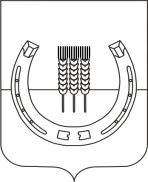  АДМИНИСТРАЦИИСПАССКОГО СЕЛЬСКОГО ПОСЕЛЕНИЯСПАССКОГО МУНИЦИПАЛЬНОГО РАЙОНАПРИМОРСКОГО КРАЯПОСТАНОВЛЕНИЕ28 марта 2022 года                             с. Спасское                                                   № 23О проведении двухмесячника и субботника по благоустройству, санитарной очистке и озеленению территории Спасского сельского поселенияРуководствуясь пунктом 19 статьи 14 Федерального закона от 06.10.2003 № 131-ФЗ «Об общих принципах организации местного самоуправления в Российской Федерации», решением муниципального комитета Спасского сельского поселения от 21 декабря 2018 года № 216 «Об утверждении Правил благоустройства территории Спасского сельского поселения Спасского муниципального района Приморского края», в целях  улучшения благоустройства и санитарного состояния территории Спасского сельского поселения, очистки дорог, тротуаров, парков, скверов, придомовых территорий от мусора и предупреждения осложнения эпидемиологической обстановки с наступлением положительных значений температуры окружающего воздуха, администрация Спасского сельского поселенияПОСТАНОВЛЯЕТ:1. Провести в период с 01 апреля по 01 июня 2022 года двухмесячник по благоустройству, санитарной очистке и озеленению территории Спасского сельского поселения. 2. Объявить 21-22 апреля 2022 года днем проведения субботника по благоустройству, санитарной очистке и озеленению территории Спасского сельского поселения. 3. Утвердить:3.1. план мероприятий по проведению двухмесячника по благоустройству, санитарной очистке и озеленению территории Спасского сельского поселения  (приложение № 1);3.2. порядок проведения мероприятий по уборке закрепленных территорий (приложение № 2).4. Рекомендовать руководителям организаций всех организационно-правовых форм, собственникам индивидуальной застройки, гаражно-строительных кооперативов, жителям многоквартирных домов принять участие в мероприятиях по благоустройству и санитарной очистке территории Спасского сельского поселения:4.1. привести в надлежащее санитарное состояние территории организаций и прилегающие к ним территории (очистить от отходов производства и потребления, сухой травы и листвы, а также сухих деревьев и кустарников);4.2. обеспечить завоз земли, саженцев деревьев и кустарников для озеленения придомовых территорий, устройства газонов, разбивки клумб, посадки цветочной рассады, провести ремонт и покраску малых архитектурных форм на придомовых территориях, установку урн и скамеек у подъездов жилых домов;4.3. своевременно очищать несанкционированные графические изображения, информационные объявления и афиши с фасадов зданий, опор наружного освещения, заборов и других ограждений;4.4. организовать работы по ликвидации несанкционированных свалок бытового мусора;4.5. предприятиям, осуществляющим сбор и вывоз бытовых отходов, организовать ремонт, покраску и маркировку контейнеров для складирования мусора.5. Рекомендовать:5.1. Территориальному отделу ТУ «Роспотребнадзор» по Приморскому краю в г. Спасске-Дальнем (С.Н. Синяговский) усилить работу по контролю за соблюдением санитарных правил предприятиями торговли, питания, бытового обслуживания.5.2. ФГКУ «20 отряд  ФПС по Приморскому краю» организовать среди населения разъяснительную работу по недопущению фактов поджога травы и мусора в пожароопасный период и усилить меры по выявлению и привлечению к ответственности нарушителей противопожарного режима  на территории Спасского сельского поселения. 5.3. КГУП «Примтеплоэнерго» филиал «Спасский» (Попов) обеспечить благоустройство и содержание территорий надземных сетей инженерной инфраструктуры шириной по пять метров с каждой стороны на всем их протяжении. Провести работы по восстановлению разрушенных, засыпанных, заглубленных или поврежденных горловин, люков и колодцев. 6. Специалистам администрации Спасского сельского поселения активизировать действия по выявлению нарушений Правил благоустройства и санитарного содержания территории и привлечению нарушителей к административной ответственности.7. Настоящее постановление вступает в силу со дня его официального  опубликования.8. Контроль за исполнением данного постановления оставляю за собой.ГлаваСпасского сельского поселения					                Е.В. АлёшинаПланмероприятий по проведению двухмесячника и субботника по благоустройству, санитарнойочистке и озеленению территории Спасского сельского поселенияПорядокпроведения мероприятий по благоустройству исанитарной уборке территорий1. Благоустройство и содержание территорий1.1. Благоустройство территории - комплекс работ и мероприятий, осуществляемых юридическими, индивидуальными предпринимателями и физическими лицами для создания благоприятных условий жизни и досуга населения, включающий в себя работы по содержанию и санитарной очистке территорий, озеленению территорий, устройству, текущему и косметическому ремонту объектов и элементов благоустройства, установке урн и прочих малых архитектурных форм.1.2. Границы закреплённых территорий определяются Правилами благоустройства территории Спасского сельского поселения Спасского муниципального района, утвержденными решением муниципального комитета Спасского сельского поселения Спасского муниципального района от 21.12.2018 № 216.1.3. Собственники, иные владельцы и пользователи объектов недвижимости и связанных с ними земельных участков непосредственно или через специализированные организации в соответствии с заключенным с ними договором обеспечивают:- ремонт и покраску фасадов зданий, временных построек, элементов благоустройства, входящих в состав общего имущества согласно существующим нормативам;- ежедневно, включая праздничные и выходные дни, в сроки, установленные графиком работы, очистку территорий от мусора, опавшей листвы, веток и травы, иных загрязнений и вывоза их в установленные места, удаление скоплений дождевых и талых вод;- вывоз строительного мусора, отходов после обрезки деревьев, кустарников в день производства работ на специально отведенные для этого места (полигоны). Очистка и планировка кюветов и сточных канав производится на протяжении закрепленного участка в санитарных границах;- установку, ремонт, покраску малых архитектурных форм, в том числе урн для мусора у входа в здания учреждений, организаций и предприятий всех форм собственности;- установку аншлагов и номеров строений;- содержание в чистоте и исправном состоянии элементов заполнения оконных и дверных проемов, содержание в чистоте и исправном состоянии имеющихся рекламных конструкций;- своевременный ремонт и обновление твердого покрытия участков на прилегающей территории общего пользования;- установку и содержание емкостей для сбора и вывоза твердых бытовых отходов (ТБО) и устройств для сбора жидких бытовых отходов (ЖБО). Емкости для сбора ТБО должны располагаться на усовершенствованном твердом основании и огораживаться;- содержание мест установки емкостей для сбора ТБО и ЖБО на сложившейся площади, занятой размещением отходов, согласно действующим нормам и правилам;- вывоз ТБО и ЖБО в установленные места, с соблюдением установленных сроков хранения и удаления отходов. Сроки вывоза отходов должны исключать факты переполнения емкостей.Собственники индивидуальной застройки проводят работы по содержанию, уборке и очистке мостиков, водопропускных труб, водосточных канав, дренажей, колодцев, предназначенных для отвода поверхностных и грунтовых вод с дворовых территорий 2. Озеленение2.1. Собственники либо пользователи земельных участков с прилегающими к ним территориями общего пользования и находящимися на них зелеными насаждениями, а также организации, осуществляющие управление жилыми домами:2.1.1. в соответствии с проектной документацией проводят озеленение территорий (посадка деревьев, кустарников, создание газонов и цветников);2.1.2. следят за сохранностью деревьев, кустарников, газонов и цветников;2.1.3. организуют своевременный полив, прополку цветников, удаление с одновременной посадкой новых растений, увядших, погибших и потерявших декоративность в цветниках;2.1.4. осуществляют покос травы на территориях общего пользования в границах, установленных Правилами благоустройства и санитарного содержания территории Спасского сельского поселения, при высоте достигшего травостоя свыше , до уровня 3 - ;2.1.5. следят за надлежащим содержанием зеленых насаждений (уборкой сухостоя, обрезкой кроны, стрижкой живой изгороди, вырезкой поросли, побелкой стволов деревьев на уровень , очисткой штамбов деревьев, выполнением мер по борьбе с вредителями, болезнями зеленых насаждений и др.).2.1.6. Допускается обрезка кроны деревьев:- санитарная обрезка, направленная на удаление старых, больных, сухих ветвей, ветвей, простирающихся на балконы, окна, кровлю, токонесущие провода (охранная зона в радиусе ), линии связи, направленная на восстановление соответствующего нормам уровня освещенности помещений и на обеспечение безопасности движения транспорта и пешеходов;- омолаживающая обрезка, направленная на получение более высокой и раскидистой кроны путем удаления крупных ветвей с дерева ранней весной до начала сокодвижения;- формовочная обрезка, осуществляемая ранней весной до распускания почек или осенью после листопада с целью придания древесно-кустарниковой растительности декоративной формы. При формовочной обрезке допускается обрезка ствола на определенную высоту;- обрезка кроны деревьев производится за счет средств заинтересованных лиц, а также лиц, осуществляющих эксплуатацию линий электропередачи, инженерных сетей и лиц, заключивших муниципальный контракт (договор) на выполнение работ по содержанию зеленых насаждений.Все виды обрезки деревьев производятся только после оформления разрешения в администрации Спасского сельского поселения.ЛИСТ СОГЛАСОВАНИЯк проекту постановления№ 23 от 28 марта 2022 годаАдминистрация Спасского сельского поселенияСпасского муниципального района Приморского краяО проведении двухмесячника и субботника по благоустройству, санитарной очистке и озеленению территории Спасского сельского поселения (наименование вопроса)Проект подготовлен (Ф.И.О.) Изотова Т.Л.Постановление (распоряжение) разослать: 1 экз.: в дело;1 экз.: вед. специалисту 2 разряда администрации Изотовой Т.Л.Ведущий специалист 2 разряда             _________________                    Изотова Т.Л.					                                       (подпись)Передано специалисту отдела по делопроизводству «28» марта 2022 года Примечание: Специалист отдела по делопроизводству рассылает копии постановлений и распоряжений в строгом соответствии со списком. Ответственность за качество указанного списка несет лично специалист, внесший проект распорядительного документа.Приложение № 1к постановлению администрации Спасского сельского поселенияот 28.03.2022 № 23ИсполнителиМероприятияСрокиисполне-нияОтветственный руководитель, сотрудник УБОРКА ТЕРРИТОРИЙУБОРКА ТЕРРИТОРИЙУБОРКА ТЕРРИТОРИЙУБОРКА ТЕРРИТОРИЙООО УК «СпасскЖилсервис» Подготовить технику, материалы и инструменты для проведения работ и мероприятий в период 2-х месячника и субботника на обслуживаемой территории.до 29.04.2022Митрофанов А.С.ООО УК «СпасскЖилсервис» Организовать на обслуживаемой территории проведение работ и мероприятий, субботников в период 2-х месячника.в течение 2-х месячникаМитрофанов А.С.ООО УК «СпасскЖилсервис» Убрать придомовые территории от бытового и крупногабаритного мусора, опавшей прошлогодней листвы и веток.до 19.05.2022Митрофанов А.С.ООО УК «СпасскЖилсервис» Очистить асфальтовое покрытие придомовых территорий, проездов и тротуаров от песка и грязи.до 19.05.2022Митрофанов А.С.ООО УК «СпасскЖилсервис» Провести санитарную обрезку сломанных веток деревьев и кустарников на придомовых территориях.до 19.05.2022Митрофанов А.С.ООО УК «СпасскЖилсервис» Привести в порядок фасады жилых зданий, очистить их от объявлений рекламного и информационного характера.до 19.05.2022Митрофанов А.С.ООО УК «СпасскЖилсервис» Произвести покраску и подновление урн и скамеек на внутриквартальных территориях. Очищать по мере накопления мусора, дезинфицировать.    до 07.06.2022Митрофанов А.С.ООО УК «СпасскЖилсервис» Организовать жителей для участия в благоустроительных мероприятиях на внутриквартальных территориях в период проведения 2-х месячника и общегородского субботника.в течение 2-месячникаМитрофанов А.С.ООО УК «СпасскЖилсервис» Провести ремонт бельевых, детских и спортивных площадок на обслуживаемой территории, песочниц, малых архитектурных форм.до 01.06.2022Митрофанов А.С.ООО УК «СпасскЖилсервис» Установить (обновить) номерные знаки и названия улиц на фасадах многоквартирных домов.до 01.06.2022Митрофанов А.С.ООО УК «СпасскЖилсервис» Обеспечить завоз земли, саженцев деревьев и кустарника для озеленения придомовых территорий.до 01.06.2022Митрофанов А.С.Разбить цветочные клумбы до 19.05.2022КГУП «Приморский экологический оператор»Провести ликвидацию несанкционированных свалок, сбор, вывоз и утилизацию отходов с обслуживаемых территорий.до 19.05.2022Бибиков А.М.КГУП «Приморский экологический оператор»Привести в надлежащее состояние контейнера для сбора ТБО, их маркировку, покраску. Оборудовать твердое покрытие подъездных путей к контейнерам.до 07.06.2022Бибиков А.М.Руководителям предприятий, учреждений, организаций независимо от организационно-правовой формы, а также индивидуальным предпринимателямОрганизовать уборку  мусора, прошлогодней листвы и веток с прилегающих территорий. до 19.05.2022Руководители предприятий,индивидуальные предпринимателиРуководителям предприятий, учреждений, организаций независимо от организационно-правовой формы, а также индивидуальным предпринимателямОбеспечить участие сотрудников и работников в субботнике.25.04.2022Руководители предприятий,индивидуальные предпринимателиРуководителям предприятий, учреждений, организаций независимо от организационно-правовой формы, а также индивидуальным предпринимателямОбеспечить своих сотрудников и работников необходимыми инструментами и материалами.до 25.04.2022Руководители предприятий,индивидуальные предпринимателиРуководителям предприятий, учреждений, организаций независимо от организационно-правовой формы, а также индивидуальным предпринимателямПривести в надлежащее состояние фасады зданий и оконные витрины, в том числе очистить их от объявлений рекламного и информационного характера.до 19.05.2022Руководители предприятий,индивидуальные предпринимателиРуководителям предприятий, учреждений, организаций независимо от организационно-правовой формы, а также индивидуальным предпринимателямОбновить наружную рекламу.до 19.05.2022Руководители предприятий,индивидуальные предпринимателиОбъявить каждый четверг недели «Санитарным днем»еженедельноПредседатели гаражно-строительных кооперативовУборка мусора, веток с прилегающей к ГСК территории в радиусе  и вывоз на полигон твердых бытовых отходов.Принять участие в ликвидации свалок в гаражных массивах.Установка контейнеров для сбора мусора.в течение 2-х месячникаПредседатели гаражно-строительных кооперативовСобственники, арендаторы автозаправочных станций, автостоянок, автомоекОрганизовать санитарную уборку прилегающей территории в радиусе , вывоз мусора на полигон твердых бытовых отходов.В течение 2-х месячникаСобственники, арендаторы автозаправочных станций, автостоянок, автомоекжители индивидуальной застройкиПроизвести уборку мусора, прошлогодней листвы, веток, строительных материалов, дров с прилегающей к домовладениям территории. до 19.05.2022Жители индивидуальной застройкижители индивидуальной застройкиПровести ремонт и окраску ограждений (заборов). Очистить от мусора и углубить кюветы.до 19.05.2022Жители индивидуальной застройкиПроизвести уборку неисправных, разобранных транспортных средств, запчастей от автомобильного транспорта, прицепов, строительных вагонов, иного металлолома с придомовой территории.до 19.05.2022Жители индивидуальной застройкиУстановить (обновить) номерные знаки и названия улиц на фасадах зданий, домовладений индивидуальной застройки.до 19.05.2022Жители индивидуальной застройкиОЗЕЛЕНЕНИЕОЗЕЛЕНЕНИЕОЗЕЛЕНЕНИЕОЗЕЛЕНЕНИЕРуководителям предприятий, учреждений, организаций независимо от организационно-правовой формы, а также индивидуальным предпринимателямПровести формовочную обрезку кустарника на закреплённых территориях.до 29.05.2022Руководители предприятий, учреждений, организаций, индивидуальные предпринимателиРуководителям предприятий, учреждений, организаций независимо от организационно-правовой формы, а также индивидуальным предпринимателямПровести санитарную обрезку сломанных веток деревьев на закреплённых территориях.до 19.05.2022Руководители предприятий, учреждений, организаций, индивидуальные предпринимателиРуководителям предприятий, учреждений, организаций независимо от организационно-правовой формы, а также индивидуальным предпринимателямПодготовить на закреплённых территориях клумбы.до 31.05.2022Руководители предприятий, учреждений, организаций, индивидуальные предпринимателиРуководителям предприятий, учреждений, организаций независимо от организационно-правовой формы, а также индивидуальным предпринимателямВысадить цветы на клумбах и цветниках, расположенных на закреплённой территории. Высадить декоративный кустарник, деревья.до 31.05.2022Руководители предприятий, учреждений, организаций, индивидуальные предпринимателиБЛАГОУСТРОЙСТВОБЛАГОУСТРОЙСТВОфилиал Спасский КГУП «Примтеплоэнерго»,филиал Спасский Район «Водоканал» КГУП «Примтеплоэнерго»,ООО УК «СпасскЖилСервис»,Обеспечить своевременную уборку мусора в санитарных зонах, ремонт ограждений и покраску зданий ЦТП, ТП, РП. Провести ревизию  колодцев подземных инженерных сетей, установить крышки на люки колодцев при их отсутствии.Организовать работы по восстановлению благоустройства в местах проведения земляных работ.до 01.06.2022Руководители предприятийУчреждения образования, здравоохранения, культуры и спортаУчреждения образования, здравоохранения, культуры и спортаУчреждения образования, здравоохранения, культуры и спортаУчреждения образования, здравоохранения, культуры и спортаУчреждения образования, здравоохранения, культуры, спорта.Организовать очистку от мусора, сухой листвы и веток закрепленных и прилегающих территорий. до 19.05.2022Руководители учрежденийУчреждения образования, здравоохранения, культуры, спорта.Обеспечить участие сотрудников в субботнике и двухмесячнике.25.04.2022Руководители учрежденийУчреждения образования, здравоохранения, культуры, спорта.Обеспечить своих  сотрудников необходимыми инструментами и материалами.до 25.04.2022Руководители учрежденийУчреждения образования, здравоохранения, культуры, спорта.Подготовить к высадке клумбы, цветники.до 31.05.2022Руководители учрежденийУчреждения образования, здравоохранения, культуры, спорта.Высадить цветы на клумбы и цветники.до 31.05.2022Руководители учрежденийПриложение № 2к постановлению  администрации Спасского сельского поселенияот 28.03.2022 № 23ДолжностьФамилия, инициалыДата поступления документа на согласованиеЗамечание, подписьДата согласованияведущий специалист 2 разряда администрацииА.Я. Питель28.03.2022 28.03.2022 